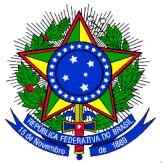 MINISTÉRIO DA EDUCAÇÃO UNIVERSIDADE FEDERAL DO PIAUÍPRÓ-REITORIA DE ENSINO DE GRADUAÇÃOPRÓ-REITORIA DE ASSUNTOS ESTUDANTIS E COMUNITÁRIOS DIRETORIA DE ADMINISTRAÇÃO ACADÊMICACampus Universitário Ministro Petrônio Portela, Bairro Ininga, Teresina, Piauí, Brasil; CEP 64049-550Telefones: (86) 3215 5540/ 3215 5543Prezado Candidato (a),O preenchimento e entrega deste formulário constitui requisito imprescindível para efetivação da matricula institucional nas vagas destinadas aos candidatos com renda familiar bruta igual ou inferior a 1,5 (um vírgula cinco) salário mínimo per capita. Para tanto, observe as seguintes instruções:Ao preencher os itens correspondentes ao seu caso, LEIA A LISTA DE DOCUMENTOS necessários à comprovação de renda constante no Edital Nº 53/2017- PREG, e certifique-se que atende os critérios exigidos;Anexar cópia dos comprovantes de renda informada para cada membro familiar, em atendimento ao Edital Nº 53/2017-PREG;Seja autêntico nas informações que prestar. Informações falsas ou incompletas implicarão no cancelamento da Matrícula Institucional na UFPI, sem prejuízo da responsabilidade civil e penal cabíveis.QUESTIONÁRIO SÓCIO ECONÔMICO: COMPOSIÇÃO FAMILIARINFORMAÇÕES SOBRE O CANDIDATO – SiSU 2017.2A) DADOS DE IDENTIFICAÇÃONOME  	CURSO 	CPF 	DATA DE NASCIMENTO 		SEXO:   ( ) MASC.	( ) FEM. ESTADO CIVIL:  ( ) SOLTEIRO	( ) CASADO	( ) VIÚVO	(  ) OUTRON.º DE IDENTIDADE / ÓRGÃO EXPEDIDOR 	  ENDEREÇO 	(Av., Rua, n.º, aptº.)BAIRRO 		CIDADE 	ESTADO	 CEP 	TELEFONE FIXO(  ) 		  CELULAR 1 (  ) 			CELULAR 2 (   ) 		E-mail: 	COMPOSIÇÃO FAMILAR: todas as pessoas que contribuem ou são dependentes da renda familiar e que residem em um mesmo domicílio. 	, 	de 	de 2017Assinatura do alunoDados a serem preenchidos pelo servidor responsável pela Matrícula InstitucionalPER CAPITA: 	÷ 	=   	(média mensal da renda familiar bruta total)	(nº de moradores no domicílio)	(renda per capta)VISTO DO SERVIDOR:  	NOME(somente 1º nome)GRAU DE PARENTESC O COM O ESTUDANTECIDADE ONDE RESIDEUFIDADEESTADO CIVILPROFISSÃORENDA MENSAL(Para quem trabalha)DOCUMENTOS APRESENTADOScandidato(a)TOTALTOTALTOTALTOTALTOTALTOTALTOTAL